Структурное подразделение «Детский сад комбинированного вида «Ягодка»Муниципального бюджетного дошкольного образовательного учреждения«Детский сад «Планета детства» комбинированного вида»ИНН 1322001459   КПП 132245003Республика Мордовия, Чамзинский район, п. Чамзинка, ул. Горячкина, д.7АКраткосрочный  логопедический проект«Мы, играя, изучаем, говорим и понимаем»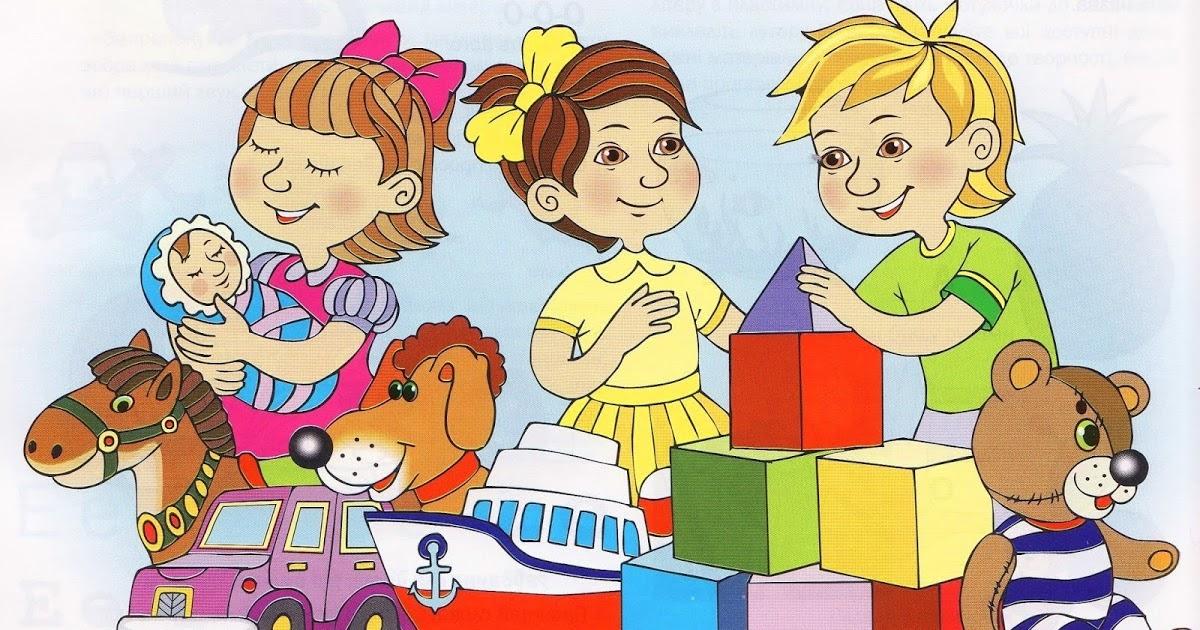 Выполнила: учитель-логопедЛарькина С.А.Содержание:Раздел IИнформационная часть1. Паспорт проектаРаздел IIСодержательная часть1. Аннотация проекта2. Актуальность темы и проблема, на решение которой направлен проект.3. Цели и задачи проекта4. Новизна проекта и практическая значимость5. Предполагаемые риски6. Ожидаемый результат7. Эффективность данных результатов8. Участники проекта9. Продолжительность проекта10. Этапы работы11. План-схема проекта12. Список литературыПаспорт проектаНазвание проекта «Мы, играя, изучаем, говорим и понимаем».«Разработка и использование игровых средств, методов для повышения мотивации детей в системе логокоррекционной работы»Тип проекта - Краткосрочный, практико-ориентированныйАннотация проектаДанный проект направлен на оказание коррекционной развивающей логопедической помощи детям по средствам использования игровых методов. Проект рассчитан на детей 6-7 лет, посещающих логопедическую группу в дошкольном учреждении.Проект «Мы, играя, изучаем, говорим и понимаем» носит открытый характер: изучив традиционные и нетрадиционные формы логопедической работы, опираясь на материально-техническое оснащение логопедического кабинета, на начало 2020 года мною запланирована работа по использованию и разработке игровых методов в логопедической работе с детьми старшего дошкольного возраста, имеющими нарушение речи.Актуальность«У ребёнка есть страсть к игре, и надо её удовлетворять. Надо не только дать ему время поиграть, но надо пропитать этой игрой всю его жизнь.Вся его жизнь – это игра».(А. С. Макаренко)С каждым годом, особенно это проявляется в последнее время, в процессе работы приходится сталкиваться с тем, что уровень речевого развития детей снижается.Как следствие, дети сталкиваются с трудностями в процессе обучения, слабо усваивают программный материал. В связи с этим возникла необходимость использования эффективных методов обучения и коррекционной работы, обеспечивающих успешное овладение детьми знаниями, умениями, навыками, предусмотренных программой и на помощь приходит игра, и становится важным направлением коррекционной работы.Сделать занятие с детьми интересным, но не развлекательным, эффективным, а не эффектным, обучать, играя, а не просто играть – вот те главные проблемы, которые необходимо решать логопеду в работе с детьми в детском саду.На моей  логопедической практике я встретила немало детей с чувством ущемлённости от сознания своего дефекта. Ребёнок иначе относится к себе, к коллективу, к оценкам окружающих.Работая с использованием игровых приёмов, можно сделать некоторые выводы об их значении в развитии детей с нарушениями речи.1. Игры отвлекают внимание ребёнка от речевого дефекта и побуждают его к общению.2. Освобождают детей от утомительной, неестественной для их возраста неподвижности на занятиях.3. Помогают разнообразить виды деятельности детей на коррекционном занятии по всем разделам программы, включая в работу различные уровни регуляции.4. Развивают общую и мелкую моторику, умение ориентироваться в пространстве.5. Помогают проводить работу над развитием просодических (мелодико-интонационных) компонентов речи.6. Игры развивают и нормализуют эмоционально-волевую сферу, что особенно важно для гипервозбудимых детей.Всё это способствует лучшему функционированию речевых органов и оказывает положительное влияние на выработку у детей правильных речевых навыков. Задача логопеда совместно с родителями убедить ребёнка в том, что речь можно исправить, можно помочь ребёнку стать таким как все. Важно заинтересовать ребёнка так, чтобы ему самому захотелось участвовать в процессе коррекции речи. А для этого занятия не должны быть скучными, как урок, а должны стать интересной игрой.«Для ребят дошкольного возраста –игры имеют исключительное значение: игра для них - учеба, игра для них - труд, игра для них - серьезная форма воспитания».(Крупская Н. К.)Заниматься на логопедических занятиях, играя, весело и интересно. В результате возникающего интереса к играм, поставленные звуки быстро закрепляются, речь становится грамматически правильной, а скучные и малоинтересные упражнения по словоизменению и звуковому анализу становятся для ребёнка увлекательными заданиями.Использование игр в системе логопедической работы позволяет снизить утомляемость и повысить эмоциональную заинтересованность ребёнка.Применение игровых методов на логопедических занятиях, интересно, познавательно и увлекательно детям. Они притягивают внимание, которого мы порой не можем добиться при работе с детьми.Все эти факты послужили разработке данного проекта. Нам необходимо разработать новые игровые подходы, средства в логопедической работе, увлекая детей, их родителей и педагогов.ЦельСоздание и организация условий для использования игровых методов на логопедических занятиях для повышения эффективности работы учителя-логопеда, а также эффективности игровых технологий, как средства развития мотивации и повышения познавательного интереса воспитанников на логопедических занятиях.Задачи1. Познакомиться с традиционными и нетрадиционными игровыми методами.2. Использовать современные игровые технологии в процессе обучения на логопедических занятиях.3. Совершенствовать предметно-развивающую среду.4. Повышать мотивацию, интерес к логопедическим занятиям.5. Систематизировать знания педагогов в использовании игровых методов на занятиях.6.Распространить опыт работы через активные формы работы: интернет-ресурсы, СМИ.НовизнаНовизна проекта заключается в том, что в нём представлены новые подходы в игровых методах коррекционной работы.Практическая значимостьПрактическая значимость проекта состоит в том, что содержащиеся в нём выводы обеспечат качественно новый подход к работе с детьми как по коррекции речевых нарушений, так и в разных областях воспитательно-образовательного процесса в целом.Ожидаемый результат1. Использование игровых методов в коррекционной работе будет способствовать повышению мотивации и успешному развитию коммуникативных и творческих способностей детей.2. Повышение психолого-педагогической компетенции педагогов и родителей в вопросах воздействия игры в речевом развитии детей.3. Создание богатой копилки игровых материалов для коррекционной работы.4. Презентация проекта в форме развлечения.Эффективность данных результатов- положительная динамика речевого развития (снижение количества детей, нуждающихся в логопедической помощи);- выработка устойчивой мотивации детей к речевой самореализации;- положительная оценка деятельности ДОУ в «глазах» родителей;- приобретение и использование знаний по вопросам игровых методов в речевом развитии детей;- заинтересованность педагогов в творчестве и инновациях.Участники проектаУчастники проекта: дети подготовительной логопедической группы, родители, учитель-логопед, воспитатель.Этапы работы1. Определение темы. Вызвать интерес детей и родителей к теме проекта.2. Составление плана-схемы проекта3. Обсуждение проекта на родительском собрании с родителями4. Обсуждение проекта с воспитателем, музыкальным руководителем5. Сбор информации, литературы, дополнительного материала6. Разработка игровых комплексов для разных направлений логопедической помощи.План-схемаРаботы с детьми, родителями и педагогами по реализации проекта1. Подготовительный  1 ноября 2022 – Беседа с родителями «Знакомство с проектом» – учитель-логопед7 ноября 2022 – Изучение методической литературы, подбор игр и игровых методов – учитель-логопед21  ноября 2022 - Анкетирование родителей «Любимые игры моего ребёнка» - учитель-логопед, воспитатель22 ноября 2022  Консультация для педагогов «Роль игры в воспитательно-образовательном процессе» - учитель-логопед2. Практический  28  ноября 2022 -  Сочинение стишков совместно с детьми про «ёжика» для использования массажных мячей в развитии мелкой моторики – учитель-логопед2 декабря - 16 декабря – Корректировка и проведение индивидуальных и подгруповых логопедических занятий по внесению игрового характера в каждое направление логопедической помощи – учитель-логопед19 декабря  – 26 декабря –Совместное с детьми и родителями создание дидактических игрушек: лягушки, перчатки, язык (артикуляционная гимнастика и использованием биоэнергопластики) – учитель-логопед, воспитатель, родители.29 декабря  – Занятие-развлечение «Наши игры» - учитель-логопед11января– Совместное с детьми придумывание и изготовление игровых материалов для занятий дыхательной, артикуляционной, а также постановки звуков – учитель-логопед15 января  - Организация специальных игр и упражнений по развитию умения употреблять предлоги в речи (дидактическая игра «Собака в доме» - учитель-логопед17 января - Создание памятки для родителей «Поучай, играя» - учитель-логопед19января - Мастер класс для педагогов «Игровые приёмы в обучении и воспитании детей» - учитель-логопед3. Заключительный27 января- Оформление фото-выставки для педагогов и родителей «Вот так мы занимаемся, играем, развиваемся» - учитель-логопед29 января - Подведение итогов реализации проекта на педсовете - Учитель-логопед- Отчёт о реализации проекта на общем родительском собрании – учитель-логопед - Обновление предметно-развивающей среды в логопедическом кабинете - Учитель-логопедСписок литературы1. Филичева Т. Б., Чиркина Г. В. Программа логопедической работы по преодолению ФФН речи у детей.2. Цвынтарный В. В. «Играем, слушаем, подражаем - звуки получаем» М., 20043. Борисова Е. А. Индивидуальные логопедическиезанятия с дошкольниками: мет. пособие. – М.: ТЦ Сфера, 2009.4. Генинг М. Г., Герман Н. А.Обучение дошкольников правильной речи: Пособие для воспитателей детских садов.- Чебоксары: Чувашское книжное издательство, 1980.5. Крупенчук О. И. Пальчиковые игры. СПб.: Литера, 2008.6. Ивчатова Л. А. Су-Джок терапия в коррекционно-педагогической работе с детьми// Логопед. – 2010. №1.7. Новиковская О. А. Ум на кончиках пальцев. Академия пальчиковых игр. М. ; СПб., 2007.8. Цвынтарный В. В. Играем пальчиками и развиваем речь. М.: Центр Полиграф, 2005.